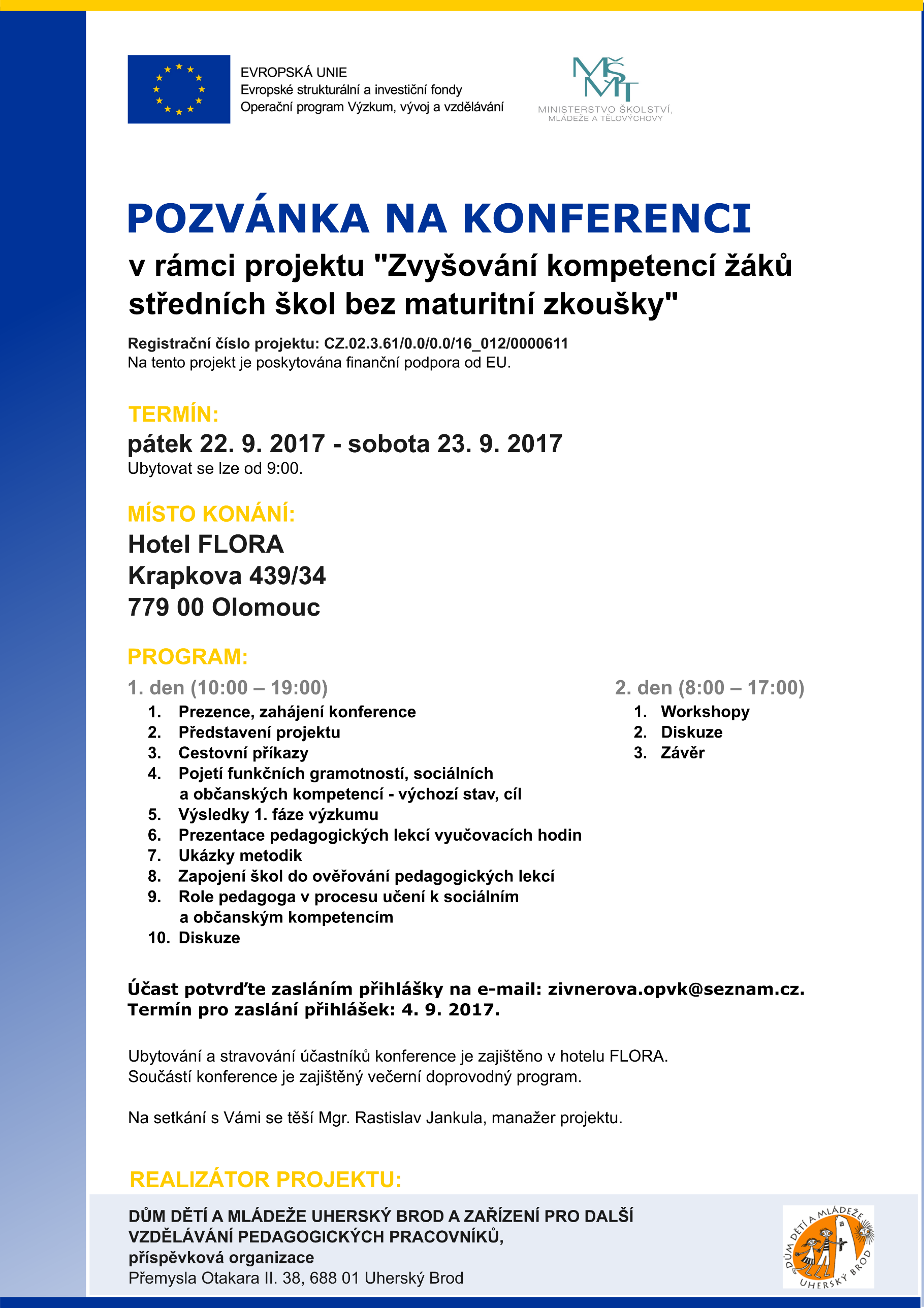 PŘIHLÁŠKA NA KONFERENCIprojektu „Zvyšování kompetencí žáků středních škol bez maturitní zkoušky“.Konference se uskuteční ve dnech 22. 9. 2017 (10:00 – 19:00) a 23. 9. 2017 (8:00 – 17:00) 
v Hotelu FLORA, Krapkova 439/34, 779 00 Olomouc.ÚČASTNÍK KONFERENCE: V…………………………………..		dne…………………………………Podpis zájemce….………………………………VYSÍLAJÍCÍ ORGANIZACE:V…………………………………..		dne…………………………………Podpis statutárního zástupce….………………………………Titul, jméno, příjmení:Datum narození:Současná pracovní pozice:Kontaktní telefon:Kontaktní email:Beru na vědomí, že konference bude probíhat 22. 9. 2017 10:00 – 19:00 a 23. 9. 2017 8:00 – 17:00.Beru na vědomí, že konference bude probíhat 22. 9. 2017 10:00 – 19:00 a 23. 9. 2017 8:00 – 17:00.Na tento projekt je poskytována finanční podpora od EU (ubytování, stravování, doprovodný program). Účastníkům bude poskytnuta náhrada za cestovní výlohy. V případě jízdy autem bude cestovné proplaceno do výše jízdného vlaku II. třídy, za předpokladu, že si účastník nebude nárokovat náklady na dopravu u vysílající organizace.Na tento projekt je poskytována finanční podpora od EU (ubytování, stravování, doprovodný program). Účastníkům bude poskytnuta náhrada za cestovní výlohy. V případě jízdy autem bude cestovné proplaceno do výše jízdného vlaku II. třídy, za předpokladu, že si účastník nebude nárokovat náklady na dopravu u vysílající organizace.Souhlasím s využitím poskytnutých osobních dat a fotodokumentace v souladu s ustanovením §5, odst. 2 zákona č. 101/2000Sb. o ochraně osobních údajů, v platném znění výhradně pro účely a realizace, hodnocení projektu a propagaceSouhlasím s využitím poskytnutých osobních dat a fotodokumentace v souladu s ustanovením §5, odst. 2 zákona č. 101/2000Sb. o ochraně osobních údajů, v platném znění výhradně pro účely a realizace, hodnocení projektu a propagaceV případě, že se konference nemohu účastnit, omluvím se minimálně 5 pracovních dní před začátkem.V případě, že se konference nemohu účastnit, omluvím se minimálně 5 pracovních dní před začátkem.Škola:Adresa:Statutární zástupce: